目	录第一部分 单位概况一、主要职能二、单位机构设置及预算单位构成情况三、2024年度单位主要工作任务及目标第二部分 2024年度单位预算表一、收支总表二、收入总表三、支出总表四、财政拨款收支总表五、财政拨款支出表（功能科目）六、财政拨款基本支出表（经济科目）七、一般公共预算支出表八、一般公共预算基本支出表九、一般公共预算“三公”经费、会议费、培训费支出表十、政府性基金预算支出表十一、国有资本经营预算支出预算表十二、一般公共预算机关运行经费支出预算表十三、政府采购支出表第三部分 2024年度单位预算情况说明第四部分 名词解释第一部分 单位概况一、主要职能1.认真贯彻执行党和国家的有关法律法规、方针、政策，坚持民主管理，依法办园，执行上级主管部门的指示和决定。2.实行保育和教育相结合的原则，对幼儿实施体、智、德、美诸方面全面发展的教育，促进其身心和谐发展。为家长解除后顾之忧，热忱为家长服务。3.尊重儿童的人格尊严和基本权利，尊重儿童身心发展的特点和规律，为儿童提供健康、丰富的生活和活动环境。合理组织幼儿一日生活活动，促进幼儿体智德美等和谐发展，全面实施素质教育。4.严格执行幼儿园安全、卫生保健制度，保证幼儿身心健康和生命安全。5.充分利用幼儿和社区的资源优势，面向家长开展多种形式的早期教育宣传、指导等服务，促进家庭教育质量的不断提高。6.贯彻幼儿教育法规、传播科学教育理念、开展教育科学研究、培训师资，发挥省优质园的示范、辐射作用。二、单位机构设置及预算单位构成情况根据单位职责分工，本单位无内设机构。本单位无下属单位。三、2024年度单位主要工作任务及目标一、指导思想：以习近平新时代中国特色社会主义思想为指导，深入贯彻党的二十大精神，紧紧围绕江阴市教育局2024年各项工作部署，统筹谋划教育事业发展；认真贯彻落实《幼儿园工作规程》、《幼儿园教育指导纲要》、《3-6岁儿童学习与发展指南》精神，以“幼儿园十四五规划”为引领，以东区“办园行为综合督导评估”和西区“省优复审”为契机，进一步规范办园行为，完善管理机制，创新工作方式，深化办园特色，提高保教质量，办人民满意的幼儿园，努力使每一位幼儿健康快乐地成长。二、工作目标：园所管理：凝心聚力，树立良好形象，铸造和谐园所文化队伍建设：注重师德，增强发展动力，奏响教师成长强音教育科研：联合并举，彰显园本特色，提升园所保教质量安全后勤：规范保障，体现服务本色，提高后勤管理实效家园共育：协同一致，搭建互动通道，开辟幸福成长空间三、主要工作与措施：（一）园所管理：凝心聚力，树立良好形象，铸造和谐园所文化1.党建引领践初心建新功围绕学习贯彻习近平新时代中国特色社会主义思想主题，聚焦“学思想、强党性、重实践、建新功”要求，党支部将以增强党建领导力统筹各项工作为基础，创新党建工作方法，将以书记项目为抓手，实现党建工作与幼儿园工作同频共振互促共进，将持之以恒规范组织好三会一课，把党建工作融入日常工作，将持续抓好学习强国的学习、深入挖掘红色资源开展形式多样的教育实践活动等来优化主题党日活动，还将结合志愿服务开展党员先锋示范岗活动，要求全体党员同志和管理人员在提高政治站位、树立良好形象、推进自我反省、狠抓工作落实上做好表率；要求全体教工始终在思想上保持清醒坚定，确保幼儿园各项工作始终沿着正确的方向持续前进。2.文化建设赋内涵促和谐园所文化是幼儿园长期发展过程中所累积下来的价值认同和底蕴，它包括幼儿园的物质文化、制度文化、精神文化。幼儿园园所文化与幼儿健康成长息息相关，与教师的专业成长密不可分，是幼儿园发展的主要动力。园所文化的培育，是幼儿园可持续发展的根基。在山幼，家文化是园所文化的核心，家文化的营造，能让孩子在充满爱的环境中成长，增强归属感和安全感。家文化的营造，能将团队紧紧凝聚在一起，增强工作动力和积极性。为了让家文化深入每位教师的心中，本学期将组织开展研讨会，讨论如何真正做到以园为家，爱园如家？同时组织开展家风家规大家谈，寻找身边的爱家典范，我爱我家金点子征集等活动，倡导教师树立主人翁意识，积极发扬优良园风，向身边的榜样学习，努力将理念化为实际行动。管理人员也要起到模范带头作用，带着热情去工作、持有耐心去工作，关注细节追求品质，关键时刻支持大家，形成幼儿园发展我们的责任的良好氛围。3.工会关爱暖人心助成长工会要紧紧围绕幼儿园中心工作，顾全幼儿园发展大局，维护教职工切身利益，增强全体教职员工的民主管理意识，关心教职员工的工作与生活，积极开展各种有益活动，充分调动教职工的工作积极性，发挥好工会在幼儿园中的纽带作用。一要开展各项师德师能和技能大赛等活动，努力提高教工的综合素质；二要营造和谐的工作氛围，关注教工的身心健康，组织开展形式多样的社团、节日、文体、春游等活动；三要开好教代会了解教工诉求，积极主动为教工办实事；四要利用好各个志愿者服务平台让每一位党员、团员、教师都能有平台用自己的实际行动践行工作初心，主动服务社会、传递爱心、传播文明，展现我园教师的新时代风采。（二）队伍建设：注重师德，增强发展动力，奏响教师成长强音1.厚植师德涵养，坚守立德树人的初心把师德师风作为评价教师的第一标准，德育处要用好师德修养手册、贯彻落实幼儿教师行为准则、健全师德建设机制，严格实施师德师风一票否决制度，切实提高师德师风水平，不断加强师德师风建设过程性管理和长效机制建设。开展师德传统教育——理论学习、专题报告、学习讨论等，开展师德榜样教育——优秀教师事迹交流及在公众号发布优秀教师典型事迹等，加大宣传力度，用身边事感动身边人，真正让教书育人典型“立”起来、“亮”起来、学起来。同时师德修养不局限于教育职业活动范畴，还要将视野拓展到社会公益活动、家庭生活领域，以师德基本精神为导向做出恰当的价值判断和行为选择，从而提升教师团队的整体职业道德素养。2.提升队伍质量，勇担幼有善育的使命高质量教育呼唤高质量教师。本学期仍然以全面提高教师队伍整体素质为中心，以梯队培养为策略，优化结构、强化激励，建立有效机制，建设一支结构优化、素质良好、富有活力、具有创新能力的教师队伍。（三）教育科研：联合并举，彰显园本特色，提升园所保教质量1.育人为本，优化一日生活组织细化常规，在完善中求提高。抓实抓细幼儿园常规管理，组织教师学习《江苏省优质幼儿园》评估标准及《江阴市幼儿园办园行为综合督导》评价细则，按要求进一步梳理、完善各项管理制度及工作流程，关注细节和执行力。各班要根据要求，细化班级常规，要积极践行“自由、自主、愉悦、创造”的游戏精神要求，针对教育活动、游戏、生活各个环节与孩子一起制定工作流程与操作细则，并且持之以恒，落到实处。科学评估，在评价中求提高。本学期将聚焦循证下的观察与评估，重视师幼互动，优化班级环境。继续沿用课程自查、值班巡视、蹲点检查、教师互查的考核积分制度，坚持定量考核与积分考核相结合，并做好评价结果的总结反馈工作。2.师资为重，提升教师专业素养随着生源的断崖式下降，教育系统的优胜劣汰也会逐渐显现。未来教师的去留一定是以专业为衡量标准。因此提升专业能力不仅是学校的要求，更应成为自我的要求。以问题为导向，不断提升教师反思能力。要求教师反思在自己日常教育行为背后的教育观念和理论体系，反思自己的教育观、儿童观、课程观是否符合时代发展的要求，自己实施的教育是否符合孩子发展的规律；目标是否正确、材料是否丰富、形式是否生动，内容是否幼儿感兴趣。通过“趣时光•观察解读”寻找原因，要在发现问题、解决问题中得到提高。共性问题采用集中培训法，个体、小组需要采用分层培训法，遇到具体问题进行随时培训，旨在通过多种形式的教研活动，提高教研工作实效。以培训为载体，有效促进教师专业发展。努力把明师课堂与园本教研有机结合，围绕专题开展培训；将学前研训室、基教科组织的评比、竞赛活动与园本教研相结合，通过活动激发教师的主体意识，使教师在实践研究中找到自身发展的方向，在合作、务实、创新中获得发展。以活动为路径，持续增强教师实践能力。以境脉学习理论为导向，以项目式学习为路径，重新优化与整合各类学习空间中的资源，突出本土、本真、本园的特点，幼儿园的学习空间不断外延，不受局限，努力发挥环境的教育作用和游戏的支持作用，全面落实“课程游戏化”的具体要求，使游戏与课程同生共长。3.内涵为要，激发课题研究活力以课题研究抓手，大力促进幼儿园内涵建设和质量提升。我园十四五课题《境脉学习视角下儿童项目式学习空间的开发研究》已顺利通过无锡市教育科学院审核成功立项。本学期将重点从以下三方面入手开展课题研究工作。（四）安全后勤：规范保障，体现服务本色，提高后勤管理实效幼儿园安全稳定保障工作是幼儿园开展一切工作的基础，我们要从心底深处、以实际行动增强时时放心不下的责任感，事事心中有底的行动力，扎扎实实落实省、市安全工作部署，坚持把过去的事故当成今天的教训，把别人的事故当做自己的隐患，把“不出事”作为持续夯实的基线，把确保师幼安全作为办好高质量教育的基础和前提。1.全力维护校园日常安全稳定完善安全工作内容。将安全工作各项职责逐条细化，明确各岗位安全职责，夯实安全责任制，加强幼儿园人防技防建设与各项安全管理。强化安全管理措施。树立校园安全人人有责的理念，落实安全责任制，定期进行安全隐患排查，研判安全风险，召开安全专题会议，时刻绷紧安全这根弦。将建筑安全、消防安全、用气用电安全、交通安全、接送安全、体育活动安全、食品安全、疾病预防安全等检查工作纳入日常工作，从细节入手，为幼儿的身心健康奠定基础。落实安全教育活动。1530安全教育到位，做到统筹融合、丰富有效。定期组织全园教职工和幼儿进行安全疏散演练，加强师幼对安全的认识和自我保护能力的养成。严格执行报告制度。一旦发生突发事件需第一时间向园长室报告，对发生事故延报、瞒报、谎报的，要严肃追究有关人员的责任。2.全面保障日常保健管理到位保健老师要用高度的责任心做好晨检工作，具有一定的敏感性，能及时甄别幼儿的身体情况，同时要积极参加卫生保健方面的培训学习，不断提高业务能力，保健系统维护到位，各项保健资料记录及时有质量。从实际需要出发制订保育员、食堂人员技能大赛的项目内容，让活动为实践服务。通过对保育员定期的学习培训，不断提高保育员的业务技能，提高服务质量，尽心尽职做好保育工作。开展形式多样的健康教育宣传活动，保健室要结合与卫生保健相关的节日如“3.3全国爱耳日”、“5.31世界无烟日”、“6.6爱眼日”等开展一系列专题健康教育活动，并通过幼儿园公众号进行宣传，家园结合促进幼儿健康成长。3.加强财务规范管理严格按照上级规定的收费标准进行收费，并将收费标准向教师、家长和社会进行公布，增强透明度。未来几年过紧日子将会一种常态，要规范用好各项经费，以实效为原则合理添置物品，在各项开支上做到精打细算，操作规范有序。4.加强档案规范管理延续每月对各类档案资料进行搜集，保障档案的及时、完整和安全，规范档案的保管和利用，充分发挥档案的价值。(五)家园共育：协同一致，搭建互动通道，开辟幸福成长空间实现幼儿园与家庭同步的教育，才能共同促进幼儿的身心发展。本学期主要从以下方面开展工作：1.充分利用掌通家园、企业微信与家长保持联系，特别每月一对一家园沟通有针对性的信息发送，利用网络的即时性、敏捷性、互动性实现幼儿园与家庭的同步教育，让家长感受到教师工作的用心和价值。2.继续通过定期组织家长学校、家长会、家长开放日等形式，帮助家长了解幼儿在园的生活学习，从而更好地实施双向互动。3.利用接送时间或预约谈话等形式为补充，对不同的家长实施不同的家园联系工作，使家园联系工作更具明确的目的性、方向性。4.邀请家长参加评议活动，通过评议让家长更多地了解幼儿园教育、教师的工作，提高家长的满意度、提高社会的信誉度。第二部分2024年度江阴高新区山观中心幼儿园单位预算表注：本单位无政府性基金预算，也没有使用政府性基金安排的支出，故本表无数据。注：本单位无国有资本经营预算支出，故本表无数据。注：1.“机关运行经费”指行政单位（含参照公务员法管理的事业单位）使用一般公共预算安排的基本支出中的日常公用经费支出，包括办公及印刷费、邮电费、差旅费、会议费、福利费、日常维修费、专用材料及一般设备购置费、办公用房水电费、办公用房取暖费、办公用房物业管理费、公务用车运行维护费及其他费用等。2.本单位无一般公共预算机关运行经费支出，故本表无数据。注：本单位无政府采购支出，故本表无数据。第三部分 2024年度单位预算情况说明一、收支预算总体情况说明江阴高新区山观中心幼儿园2024年度收入、支出预算总计1,491.67万元，与上年相比收、支预算总计各减少167.21万元，减少10.08%。其中：（一）收入预算总计1,491.67万元。包括：1．本年收入合计1,491.67万元。（1）一般公共预算拨款收入1,491.67万元，与上年相比减少167.21万元，减少10.08%。主要原因是上年新造南苑幼儿园政府采购项目，划入我园预算。（2）政府性基金预算拨款收入0万元，与上年预算数相同。（3）国有资本经营预算拨款收入0万元，与上年预算数相同。（4）财政专户管理资金收入0万元，与上年预算数相同。（5）事业收入0万元，与上年预算数相同。（6）事业单位经营收入0万元，与上年预算数相同。（7）上级补助收入0万元，与上年预算数相同。（8）附属单位上缴收入0万元，与上年预算数相同。（9）其他收入0万元，与上年预算数相同。2．上年结转结余为0万元。与上年预算数相同。（二）支出预算总计1,491.67万元。包括：1．本年支出合计1,491.67万元。（1）教育支出（类）支出1,251.89万元，主要用于人员经费、对个人与家庭补助经费、公用经费。与上年相比减少172.45万元，减少12.11%。主要原因是由于有公办教师退休，人员经费减少，另外学生数减少了，公用经费也减少了。（2）社会保障和就业支出（类）支出97.63万元，主要用于公办教师社会保障、公办教师养老保险、公办教师职业年金。与上年相比增加6.43万元，增长7.05%。主要原因是根据市级政策提高了公办教师养老保险、公办教师职业年金。（3）住房保障支出（类）支出142.15万元，主要用于公办教师公积金、公办教师购房补贴。与上年相比减少1.19万元，减少0.83%。主要原因是有公办教师退休，公积金和住房补贴都减少了。2．年终结转结余为0万元。二、收入预算情况说明江阴高新区山观中心幼儿园2024年收入预算合计1,491.67万元，包括本年收入1,491.67万元，上年结转结余0万元。其中：本年一般公共预算收入1,491.67万元，占100%；本年政府性基金预算收入0万元，占0%；本年国有资本经营预算收入0万元，占0%；本年财政专户管理资金0万元，占0%；本年事业收入0万元，占0%；本年事业单位经营收入0万元，占0%；本年上级补助收入0万元，占0%；本年附属单位上缴收入0万元，占0%；本年其他收入0万元，占0%；上年结转结余的一般公共预算收入0万元，占0%；上年结转结余的政府性基金预算收入0万元，占0%；上年结转结余的国有资本经营预算收入0万元，占0%；上年结转结余的财政专户管理资金0万元，占0%；上年结转结余的单位资金0万元，占0%。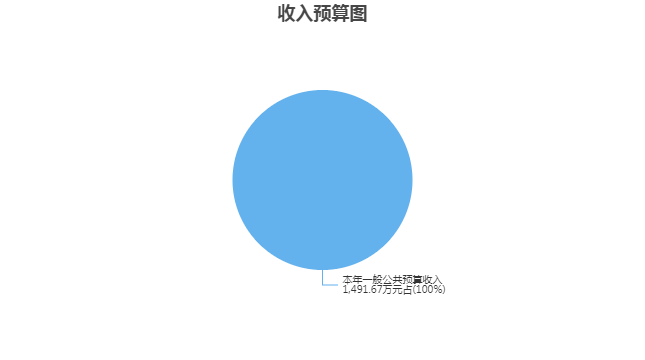 三、支出预算情况说明江阴高新区山观中心幼儿园2024年支出预算合计1,491.67万元，其中：基本支出1,326.05万元，占88.9%；项目支出165.62万元，占11.1%；事业单位经营支出0万元，占0%；上缴上级支出0万元，占0%；对附属单位补助支出0万元，占0%。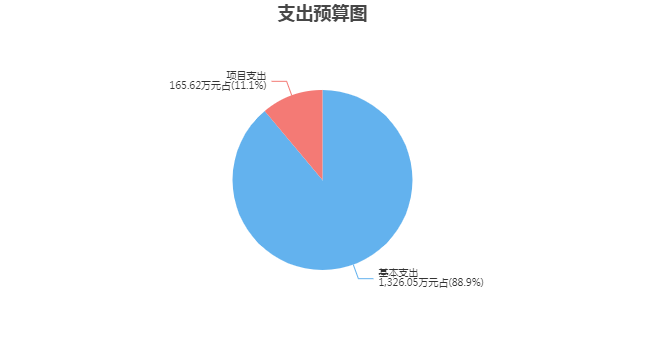 四、财政拨款收支预算总体情况说明江阴高新区山观中心幼儿园2024年度财政拨款收、支总预算1,491.67万元。与上年相比，财政拨款收、支总计各减少167.21万元，减少10.08%。主要原因是上年新造南苑幼儿园政府采购项目，划入我园预算。五、财政拨款支出预算情况说明江阴高新区山观中心幼儿园2024年财政拨款预算支出1,491.67万元，占本年支出合计的100%。与上年相比，财政拨款支出减少167.21万元，减少10.08%。主要原因是上年新造南苑幼儿园政府采购项目，划入我园预算。其中：（一）教育支出（类）1.普通教育（款）学前教育（项）支出1,105.21万元，与上年相比减少22.96万元，减少2.04%。主要原因是由于有公办教师退休，人员经费减少，另外学生数减少了，公用经费也减少了。2.教育费附加安排的支出（款）其他教育费附加安排的支出（项）支出146.68万元，与上年相比减少149.49万元，减少50.47%。主要原因是上年新造南苑幼儿园政府采购项目，划入我园预算。（二）社会保障和就业支出（类）1.行政事业单位养老支出（款）机关事业单位基本养老保险缴费支出（项）支出50.19万元，与上年相比增加5.57万元，增长12.48%。主要原因是根据市级政策提高了机关事业单位基本养老保险缴费基数。2.行政事业单位养老支出（款）机关事业单位职业年金缴费支出（项）支出25.1万元，与上年相比增加2.79万元，增长12.51%。主要原因是根据市级政策提高了机关事业单位职业年金缴费基数。3.其他社会保障和就业支出（款）其他社会保障和就业支出（项）支出22.34万元，与上年相比减少1.93万元，减少7.95%。主要原因是有公办教师退休，减少了社保缴费。（三）住房保障支出（类）1.住房改革支出（款）住房公积金（项）支出40.07万元，与上年相比减少1.79万元，减少4.28%。主要原因是有公办教师退休，在职公积金减少了。2.住房改革支出（款）提租补贴（项）支出15.27万元，与上年相比增加4.47万元，增长41.39%。主要原因是增加一名退休教师，退休工资提租补贴增加了。3.住房改革支出（款）购房补贴（项）支出86.81万元，与上年相比减少3.87万元，减少4.27%。主要原因是有公办教师退休，在职购房补贴减少了。六、财政拨款基本支出预算情况说明江阴高新区山观中心幼儿园2024年度财政拨款基本支出预算1,326.05万元，其中：（一）人员经费1,219.19万元。主要包括：基本工资、津贴补贴、伙食补助费、绩效工资、机关事业单位基本养老保险缴费、职业年金缴费、职工基本医疗保险缴费、其他社会保障缴费、住房公积金、医疗费、其他工资福利支出、退休费、其他对个人和家庭的补助。（二）公用经费106.86万元。主要包括：办公费、工会经费、其他商品和服务支出。七、一般公共预算支出预算情况说明江阴高新区山观中心幼儿园2024年一般公共预算财政拨款支出预算1,491.67万元，与上年相比减少167.21万元，减少10.08%。主要原因是上年新造南苑幼儿园政府采购项目，划入我园预算。八、一般公共预算基本支出预算情况说明江阴高新区山观中心幼儿园2024年度一般公共预算财政拨款基本支出预算1,326.05万元，其中：（一）人员经费1,219.19万元。主要包括：基本工资、津贴补贴、伙食补助费、绩效工资、机关事业单位基本养老保险缴费、职业年金缴费、职工基本医疗保险缴费、其他社会保障缴费、住房公积金、医疗费、其他工资福利支出、退休费、其他对个人和家庭的补助。（二）公用经费106.86万元。主要包括：办公费、工会经费、其他商品和服务支出。九、一般公共预算“三公”经费、会议费、培训费支出预算情况说明江阴高新区山观中心幼儿园2024年度一般公共预算拨款安排的“三公”经费支出预算0万元，比上年预算减少0.2万元，变动原因压减经费，公务接待减少。其中，因公出国（境）费支出0万元，占“三公”经费的0%；公务用车购置及运行维护费支出0万元，占“三公”经费的0%；公务接待费支出0万元，占“三公”经费的0%。具体情况如下：1．因公出国（境）费预算支出0万元，与上年预算数相同。2．公务用车购置及运行维护费预算支出0万元。其中：（1）公务用车购置预算支出0万元，与上年预算数相同。（2）公务用车运行维护费预算支出0万元，与上年预算数相同。3．公务接待费预算支出0万元，比上年预算减少0.2万元，主要原因是压减经费，公务接待减少。江阴高新区山观中心幼儿园2024年度一般公共预算拨款安排的会议费预算支出0万元，与上年预算数相同。江阴高新区山观中心幼儿园2024年度一般公共预算拨款安排的培训费预算支出8.94万元，与上年预算数相同。十、政府性基金预算支出预算情况说明江阴高新区山观中心幼儿园2024年政府性基金支出预算支出0万元。与上年预算数相同。十一、国有资本经营预算支出预算情况说明江阴高新区山观中心幼儿园2024年国有资本经营预算支出0万元。与上年预算数相同。十二、一般公共预算机关运行经费支出预算情况说明2024年本单位一般公共预算机关运行经费预算支出0万元，与上年预算数相同。十三、政府采购支出预算情况说明2024年度政府采购支出预算总额0万元，其中：拟采购货物支出0万元、拟采购工程支出0万元、拟采购服务支出0万元。十四、国有资产占用情况说明本单位共有车辆0辆，其中，副部（省）级及以上领导用车0辆、主要领导干部用车0辆、机要通信用车0辆、应急保障用车0辆、执法执勤用车0辆、特种专业技术用车0辆、离退休干部用车0辆，其他用车0辆；单价50万元（含）以上的通用设备0台（套），单价100万元（含）以上的专用设备0台（套）。十五、预算绩效目标设置情况说明2024年度，本单位整体支出未纳入绩效目标管理，涉及财政性资金0万元；本单位共13个项目纳入绩效目标管理，涉及财政性资金合计165.62万元，占财政性资金(人员类和运转类中的公用经费项目支出除外)总额的比例为100%。第四部分 名词解释一、财政拨款：单位从同级财政部门取得的各类财政拨款，包括一般公共预算拨款、政府性基金预算拨款、国有资本经营预算拨款。二、财政专户管理资金：缴入财政专户、实行专项管理的高中以上学费、住宿费、高校委托培养费、函大、电大、夜大及短训班培训费等教育收费。三、单位资金：除财政拨款收入和财政专户管理资金以外的收入，包括事业收入（不含教育收费）、上级补助收入、附属单位上缴收入、事业单位经营收入及其他收入（包含债务收入、投资收益等）。四、基本支出：指为保障机构正常运转、完成工作任务而发生的人员支出和公用支出。五、项目支出：指在基本支出之外为完成特定工作任务和事业发展目标所发生的支出。六、“三公”经费：指部门用一般公共预算财政拨款安排的因公出国（境）费、公务用车购置及运行维护费和公务接待费。其中，因公出国（境）费反映单位公务出国（境）的住宿费、旅费、伙食补助费、杂费、培训费等支出；公务用车购置及运行维护费反映单位公务用车购置费、燃料费、维修费、过路过桥费、保险费、安全奖励费用等支出；公务接待费反映单位按规定开支的各类公务接待（含外宾接待）支出。七、机关运行经费：指行政单位（含参照公务员法管理的事业单位）使用一般公共预算安排的基本支出中的日常公用经费支出，包括办公及印刷费、邮电费、差旅费、会议费、福利费、日常维修费、专用材料及一般设备购置费、办公用房水电费、办公用房取暖费、办公用房物业管理费、公务用车运行维护费及其他费用等。八、教育支出(类)普通教育(款)学前教育(项)：反映各部门举办的学前教育支出。政府各部门对社会组织等举办的幼儿园的资助，如捐赠、补贴等，也在本科目中反映。九、教育支出(类)教育费附加安排的支出(款)其他教育费附加安排的支出(项)：反映除上述项目以外的教育费附加支出。十、社会保障和就业支出(类)行政事业单位养老支出(款)机关事业单位基本养老保险缴费支出(项)：反映机关事业单位实施养老保险制度由单位缴纳的基本养老保险费支出。十一、社会保障和就业支出(类)行政事业单位养老支出(款)机关事业单位职业年金缴费支出(项)：反映机关事业单位实施养老保险制度由单位实际缴纳的职业年金支出。(含职业年金补记支出。）十二、社会保障和就业支出(类)其他社会保障和就业支出(款)其他社会保障和就业支出(项)：反映除上述项目以外其他用于社会保障和就业方面的支出。十三、住房保障支出(类)住房改革支出(款)住房公积金(项)：反映行政事业单位按人力资源和社会保障部、财政部规定的基本工资和津贴补贴以及规定比例为职工缴纳的住房公积金。十四、住房保障支出(类)住房改革支出(款)提租补贴(项)：反映按房改政策规定的标准，行政事业单位向职工（含离退休人员）发放的租金补贴。十五、住房保障支出(类)住房改革支出(款)购房补贴(项)：反映按房改政策规定，行政事业单位向符合条件职工（含离退休人员）、军队(含武警)向转役复员离退休人员发放的用于购买住房的补贴。2024年度
江阴高新区山观中心幼儿园
单位预算公开公开01表公开01表公开01表公开01表公开01表收支总表收支总表收支总表收支总表收支总表单位：江阴高新区山观中心幼儿园单位：江阴高新区山观中心幼儿园单位：江阴高新区山观中心幼儿园单位：万元单位：万元收入收入支出支出支出项目预算数项目项目预算数一、一般公共预算拨款收入1,491.67一、一般公共服务支出一、一般公共服务支出二、政府性基金预算拨款收入二、外交支出二、外交支出三、国有资本经营预算拨款收入三、国防支出三、国防支出四、财政专户管理资金收入四、公共安全支出四、公共安全支出五、事业收入五、教育支出五、教育支出1,251.89六、事业单位经营收入六、科学技术支出六、科学技术支出七、上级补助收入七、文化旅游体育与传媒支出七、文化旅游体育与传媒支出八、附属单位上缴收入八、社会保障和就业支出八、社会保障和就业支出97.63九、其他收入九、社会保险基金支出九、社会保险基金支出十、卫生健康支出十、卫生健康支出十一、节能环保支出十一、节能环保支出十二、城乡社区支出十二、城乡社区支出十三、农林水支出十三、农林水支出十四、交通运输支出十四、交通运输支出十五、资源勘探工业信息等支出十五、资源勘探工业信息等支出十六、商业服务业等支出十六、商业服务业等支出十七、金融支出十七、金融支出十八、援助其他地区支出 十八、援助其他地区支出 十九、自然资源海洋气象等支出十九、自然资源海洋气象等支出二十、住房保障支出二十、住房保障支出142.15二十一、粮油物资储备支出二十一、粮油物资储备支出二十二、国有资本经营预算支出二十二、国有资本经营预算支出二十三、灾害防治及应急管理支出二十三、灾害防治及应急管理支出二十四、预备费二十四、预备费二十五、其他支出二十五、其他支出二十六、转移性支出二十六、转移性支出二十七、债务还本支出二十七、债务还本支出二十八、债务付息支出二十八、债务付息支出二十九、债务发行费用支出二十九、债务发行费用支出三十、抗疫特别国债安排的支出三十、抗疫特别国债安排的支出本年收入合计1,491.67本年支出合计本年支出合计1,491.67上年结转结余年终结转结余年终结转结余收入总计1,491.67支出总计支出总计1,491.67公开02表公开02表公开02表公开02表公开02表公开02表公开02表公开02表公开02表公开02表公开02表公开02表公开02表公开02表公开02表公开02表公开02表公开02表公开02表收入总表收入总表收入总表收入总表收入总表收入总表收入总表收入总表收入总表收入总表收入总表收入总表收入总表收入总表收入总表收入总表收入总表收入总表收入总表单位：江阴高新区山观中心幼儿园单位：江阴高新区山观中心幼儿园单位：江阴高新区山观中心幼儿园单位：江阴高新区山观中心幼儿园单位：江阴高新区山观中心幼儿园单位：江阴高新区山观中心幼儿园单位：江阴高新区山观中心幼儿园单位：江阴高新区山观中心幼儿园单位：江阴高新区山观中心幼儿园单位：江阴高新区山观中心幼儿园单位：江阴高新区山观中心幼儿园单位：江阴高新区山观中心幼儿园单位：江阴高新区山观中心幼儿园单位：万元单位：万元单位：万元单位：万元单位：万元单位：万元单位代码单位名称合计本年收入本年收入本年收入本年收入本年收入本年收入本年收入本年收入本年收入本年收入上年结转结余上年结转结余上年结转结余上年结转结余上年结转结余上年结转结余单位代码单位名称合计小计一般公共预算政府性基金预算国有资本经营预算财政专户管理资金事业收入事业单位经营收入上级补助收入附属单位上缴收入其他收入小计一般公共预算政府性基金预算国有资本经营预算财政专户管理资金单位资金合计合计1,491.671,491.671,491.67  001030江阴高新区山观中心幼儿园1,491.671,491.671,491.67公开03表公开03表公开03表公开03表公开03表公开03表公开03表公开03表支出总表支出总表支出总表支出总表支出总表支出总表支出总表支出总表单位：江阴高新区山观中心幼儿园单位：江阴高新区山观中心幼儿园单位：江阴高新区山观中心幼儿园单位：江阴高新区山观中心幼儿园单位：江阴高新区山观中心幼儿园单位：江阴高新区山观中心幼儿园单位：万元单位：万元科目编码科目名称合计基本支出项目支出事业单位经营支出上缴上级支出对附属单位补助支出合计合计1,491.671,326.05165.62205教育支出1,251.891,086.27165.62  20502普通教育1,105.211,086.2718.94    2050201学前教育1,105.211,086.2718.94  20509教育费附加安排的支出146.68146.68    2050999其他教育费附加安排的支出146.68146.68208社会保障和就业支出97.6397.63  20805行政事业单位养老支出75.2975.29    2080505机关事业单位基本养老保险缴费支出50.1950.19    2080506机关事业单位职业年金缴费支出25.1025.10  20899其他社会保障和就业支出22.3422.34    2089999其他社会保障和就业支出22.3422.34221住房保障支出142.15142.15  22102住房改革支出142.15142.15    2210201住房公积金40.0740.07    2210202提租补贴15.2715.27    2210203购房补贴86.8186.81公开04表公开04表公开04表公开04表财政拨款收支总表财政拨款收支总表财政拨款收支总表财政拨款收支总表单位：江阴高新区山观中心幼儿园单位：江阴高新区山观中心幼儿园单位：江阴高新区山观中心幼儿园单位：万元收	入收	入支	出支	出项	目预算数项目预算数一、本年收入1,491.67一、本年支出1,491.67（一）一般公共预算拨款1,491.67（一）一般公共服务支出（二）政府性基金预算拨款（二）外交支出（三）国有资本经营预算拨款（三）国防支出二、上年结转（四）公共安全支出（一）一般公共预算拨款（五）教育支出1,251.89（二）政府性基金预算拨款（六）科学技术支出（三）国有资本经营预算拨款（七）文化旅游体育与传媒支出（八）社会保障和就业支出97.63（九）社会保险基金支出（十）卫生健康支出（十一）节能环保支出（十二）城乡社区支出（十三）农林水支出（十四）交通运输支出（十五）资源勘探工业信息等支出（十六）商业服务业等支出（十七）金融支出（十八）援助其他地区支出 （十九）自然资源海洋气象等支出（二十）住房保障支出142.15（二十一）粮油物资储备支出（二十二）国有资本经营预算支出（二十三）灾害防治及应急管理支出（二十四）预备费（二十五）其他支出（二十六）转移性支出（二十七）债务还本支出（二十八）债务付息支出（二十九）债务发行费用支出（三十）抗疫特别国债安排的支出二、年终结转结余收入总计1,491.67支出总计1,491.67公开05表公开05表公开05表公开05表公开05表公开05表公开05表财政拨款支出表（功能科目）财政拨款支出表（功能科目）财政拨款支出表（功能科目）财政拨款支出表（功能科目）财政拨款支出表（功能科目）财政拨款支出表（功能科目）财政拨款支出表（功能科目）单位：江阴高新区山观中心幼儿园单位：江阴高新区山观中心幼儿园单位：江阴高新区山观中心幼儿园单位：江阴高新区山观中心幼儿园单位：江阴高新区山观中心幼儿园单位：江阴高新区山观中心幼儿园单位：万元科目编码科目名称合计基本支出基本支出基本支出项目支出科目编码科目名称合计小计人员经费公用经费项目支出合计合计1,491.671,326.051,219.19106.86165.62205教育支出1,251.891,086.27979.41106.86165.62  20502普通教育1,105.211,086.27979.41106.8618.94    2050201学前教育1,105.211,086.27979.41106.8618.94  20509教育费附加安排的支出146.68146.68    2050999其他教育费附加安排的支出146.68146.68208社会保障和就业支出97.6397.6397.63  20805行政事业单位养老支出75.2975.2975.29    2080505机关事业单位基本养老保险缴费支出50.1950.1950.19    2080506机关事业单位职业年金缴费支出25.1025.1025.10  20899其他社会保障和就业支出22.3422.3422.34    2089999其他社会保障和就业支出22.3422.3422.34221住房保障支出142.15142.15142.15  22102住房改革支出142.15142.15142.15    2210201住房公积金40.0740.0740.07    2210202提租补贴15.2715.2715.27    2210203购房补贴86.8186.8186.81公开06表公开06表公开06表公开06表公开06表财政拨款基本支出表（经济科目）财政拨款基本支出表（经济科目）财政拨款基本支出表（经济科目）财政拨款基本支出表（经济科目）财政拨款基本支出表（经济科目）单位：江阴高新区山观中心幼儿园单位：江阴高新区山观中心幼儿园单位：江阴高新区山观中心幼儿园单位：江阴高新区山观中心幼儿园单位：万元部门预算支出经济分类科目部门预算支出经济分类科目本年财政拨款基本支出本年财政拨款基本支出本年财政拨款基本支出科目编码科目名称合计人员经费公用经费合计合计1,326.051,219.19106.86301工资福利支出1,181.971,181.97  30101基本工资100.95100.95  30102津贴补贴100.19100.19  30106伙食补助费4.604.60  30107绩效工资212.56212.56  30108机关事业单位基本养老保险缴费50.1950.19  30109职业年金缴费25.1025.10  30110职工基本医疗保险缴费19.2819.28  30112其他社会保障缴费3.063.06  30113住房公积金40.0740.07  30114医疗费1.151.15  30199其他工资福利支出624.82624.82302商品和服务支出106.86106.86  30201办公费103.08103.08  30228工会经费2.882.88  30299其他商品和服务支出0.900.90303对个人和家庭的补助37.2237.22  30302退休费16.1716.17  30399其他对个人和家庭的补助21.0521.05公开07表公开07表公开07表公开07表公开07表公开07表公开07表一般公共预算支出表一般公共预算支出表一般公共预算支出表一般公共预算支出表一般公共预算支出表一般公共预算支出表一般公共预算支出表单位：江阴高新区山观中心幼儿园单位：江阴高新区山观中心幼儿园单位：江阴高新区山观中心幼儿园单位：江阴高新区山观中心幼儿园单位：江阴高新区山观中心幼儿园单位：江阴高新区山观中心幼儿园单位：万元科目编码科目名称合计基本支出基本支出基本支出项目支出科目编码科目名称合计小计人员经费公用经费项目支出合计合计1,491.671,326.051,219.19106.86165.62205教育支出1,251.891,086.27979.41106.86165.62  20502普通教育1,105.211,086.27979.41106.8618.94    2050201学前教育1,105.211,086.27979.41106.8618.94  20509教育费附加安排的支出146.68146.68    2050999其他教育费附加安排的支出146.68146.68208社会保障和就业支出97.6397.6397.63  20805行政事业单位养老支出75.2975.2975.29    2080505机关事业单位基本养老保险缴费支出50.1950.1950.19    2080506机关事业单位职业年金缴费支出25.1025.1025.10  20899其他社会保障和就业支出22.3422.3422.34    2089999其他社会保障和就业支出22.3422.3422.34221住房保障支出142.15142.15142.15  22102住房改革支出142.15142.15142.15    2210201住房公积金40.0740.0740.07    2210202提租补贴15.2715.2715.27    2210203购房补贴86.8186.8186.81公开08表公开08表公开08表公开08表公开08表一般公共预算基本支出表一般公共预算基本支出表一般公共预算基本支出表一般公共预算基本支出表一般公共预算基本支出表单位：江阴高新区山观中心幼儿园单位：江阴高新区山观中心幼儿园单位：江阴高新区山观中心幼儿园单位：江阴高新区山观中心幼儿园单位：万元部门预算支出经济分类科目部门预算支出经济分类科目本年一般公共预算基本支出本年一般公共预算基本支出本年一般公共预算基本支出科目编码科目名称合计人员经费公用经费合计合计1,326.051,219.19106.86301工资福利支出1,181.971,181.97  30101基本工资100.95100.95  30102津贴补贴100.19100.19  30106伙食补助费4.604.60  30107绩效工资212.56212.56  30108机关事业单位基本养老保险缴费50.1950.19  30109职业年金缴费25.1025.10  30110职工基本医疗保险缴费19.2819.28  30112其他社会保障缴费3.063.06  30113住房公积金40.0740.07  30114医疗费1.151.15  30199其他工资福利支出624.82624.82302商品和服务支出106.86106.86  30201办公费103.08103.08  30228工会经费2.882.88  30299其他商品和服务支出0.900.90303对个人和家庭的补助37.2237.22  30302退休费16.1716.17  30399其他对个人和家庭的补助21.0521.05公开09表公开09表公开09表公开09表公开09表公开09表公开09表公开09表一般公共预算“三公”经费、会议费、培训费支出表一般公共预算“三公”经费、会议费、培训费支出表一般公共预算“三公”经费、会议费、培训费支出表一般公共预算“三公”经费、会议费、培训费支出表一般公共预算“三公”经费、会议费、培训费支出表一般公共预算“三公”经费、会议费、培训费支出表一般公共预算“三公”经费、会议费、培训费支出表一般公共预算“三公”经费、会议费、培训费支出表单位：江阴高新区山观中心幼儿园单位：江阴高新区山观中心幼儿园单位：江阴高新区山观中心幼儿园单位：江阴高新区山观中心幼儿园单位：江阴高新区山观中心幼儿园单位：江阴高新区山观中心幼儿园单位：万元单位：万元“三公”经费合计因公出国（境）费公务用车购置及运行维护费公务用车购置及运行维护费公务用车购置及运行维护费公务接待费会议费培训费“三公”经费合计因公出国（境）费小计公务用车购置费公务用车运行维护费公务接待费会议费培训费0.000.000.000.000.000.000.008.94公开10表公开10表公开10表公开10表公开10表政府性基金预算支出表政府性基金预算支出表政府性基金预算支出表政府性基金预算支出表政府性基金预算支出表单位：江阴高新区山观中心幼儿园单位：江阴高新区山观中心幼儿园单位：江阴高新区山观中心幼儿园单位：江阴高新区山观中心幼儿园单位：万元科目编码科目名称本年政府性基金预算支出本年政府性基金预算支出本年政府性基金预算支出科目编码科目名称合计基本支出项目支出合计公开11表公开11表公开11表公开11表公开11表国有资本经营预算支出预算表国有资本经营预算支出预算表国有资本经营预算支出预算表国有资本经营预算支出预算表国有资本经营预算支出预算表单位：江阴高新区山观中心幼儿园单位：江阴高新区山观中心幼儿园单位：江阴高新区山观中心幼儿园单位：江阴高新区山观中心幼儿园单位：万元项    目项    目本年支出合计基本支出  项目支出功能分类科目编码科目名称本年支出合计基本支出  项目支出栏次栏次123合计合计公开12表公开12表公开12表公开12表一般公共预算机关运行经费支出预算表一般公共预算机关运行经费支出预算表一般公共预算机关运行经费支出预算表一般公共预算机关运行经费支出预算表单位：江阴高新区山观中心幼儿园单位：江阴高新区山观中心幼儿园单位：江阴高新区山观中心幼儿园单位：万元科目编码科目名称机关运行经费支出机关运行经费支出合计合计公开13表公开13表公开13表公开13表公开13表公开13表公开13表公开13表公开13表公开13表政府采购支出表政府采购支出表政府采购支出表政府采购支出表政府采购支出表政府采购支出表政府采购支出表政府采购支出表政府采购支出表政府采购支出表单位：江阴高新区山观中心幼儿园单位：江阴高新区山观中心幼儿园单位：江阴高新区山观中心幼儿园单位：江阴高新区山观中心幼儿园单位：江阴高新区山观中心幼儿园单位：万元采购品目大类专项名称经济科目采购品目名称采购组织形式资金来源资金来源资金来源资金来源总计采购品目大类专项名称经济科目采购品目名称采购组织形式一般公共预算资金政府性基金其他资金上年结转和结余资金总计合计